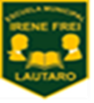 EVALUACIONES DE ACTIVIDADES REALIZADAS POR LOS APODERADOS EN SUS HOGARES TERCERA SEMANANIVEL TRANSICION 2EDUCADORA DE PARVULOS: EVELYN SAAVEDRA JARA.ESTUDIANTE: _____________________________________________________________________FECHA: 9 de abril del 2020.ESCALALOGRADO: Puedo realizar toda la actividad.MEDIANAMENTE LOGRADO: Le falto terminar la actividad.NO LOGRADO: No realizo la actividad.INDICADORESLOGRADOMEDIANAMENTE LOGRADONO LOGRADODibuja la idea central del video Ordena secuencia de la semana santaRellena una imagen con diferentes elementos Colorea siguiendo el número.  